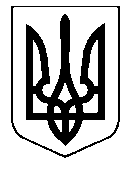 УКРАЇНАНОСІВСЬКА  МІСЬКА  РАДАНОСІВСЬКОГО  РАЙОНУ ЧЕРНІГІВСЬКОЇ  ОБЛАСТІВИКОНАВЧИЙ  КОМІТЕТР І Ш Е Н Н Я28 лютого 2018 року  	                  м. Носівка	   			№60 Про затвердження зразків документівадміністративної комісії при      виконавчому комітеті міської ради	Керуючись ст.  52, ч.6 ст.59 Закону України «Про місцеве самоврядування в Україні», відповідно Положення про адміністративну комісію при виконавчому комітеті Носівської міської ради, затвердженого рішенням виконавчого комітету від 07.03.2017 року №71, з метою забезпечення належної роботи адміністративної  комісії,  виконавчий комітет міської ради вирішив:1. Затвердити  зразки документів адміністративної комісії при виконавчому комітеті міської ради:- бланку адміністративної комісії (додаток 1);- протоколу про адміністративні правопорушення (додаток 2);- протоколу засідання адміністративної комісії при виконавчому комітеті Носівської міської ради (додаток 3);- постанови про накладення адміністративного стягнення (додаток 4);- постанови про закриття справи (додаток 5);- вимоги до справи адміністративної комісії при виконавчому комітеті міської ради (додаток 6);- журналів обліку вхідних документів, переданих на адміністративну комісію та вихідних документів адміністративної комісії при виконавчому комітеті міської ради (додаток 7);- журнал реєстрації прийнятих рішень адміністративної комісії при виконавчому комітеті міської ради (додаток 8). 2. Адміністративній комісії при виконавчому комітеті міської ради забезпечити ведення діловодства адміністративних комісій відповідно до затверджених зразків документів.3. Контроль за виконанням даного рішення покласти на першого заступника міського голови з питань діяльності виконавчих органів    Яловського О.В.Міський голова		                                     	В.М. ІгнатченкоДодаток 1до рішення виконкомувід 28.02.2018 р. №60ЗРАЗОК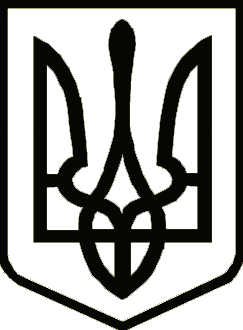 УкраїнаНОСІВСЬКА  МІСЬКА РАДА
Носівського району ЧЕРНІГІВСЬКОЇ  ОБЛАСТІВИКОНАВЧИЙ КОМІТЕТАдміністративна комісіявул. Центральна, 20,  м. Носівка Чернігівської області, 17100, тел/факс: 2-10-33, e-mail: nosivka_miskrada@ukr.net,, код ЄДРПОУ 04061984Заступник міського голови з питань гуманітарної сфери                                          Л.В.МіщенкоДодаток 2до рішення виконкомувід 28.02.2018 р. №60ЗРАЗОКПРОТОКОЛ №____про адміністративне правопорушення                                                   за ч.___ ст.____  КУпАП        “____” _________ 20___ року                                                                     м.Носівка           Я, _________________________________________________________________________________________________________________________________________________________Керуючись статтями  254, 255, 256 Кодексу України  про адміністративні  правопорушення склала цей протокол про те, що гр. ________________________________________________________________________________________________________________________________________________________________________________________________________________________________________________     /дата,час,місце вчинення і суть адміністративного правопорушення / Відомості про особу, стосовно якої  складено протоколПрізвище,ім”я, по батькові___________________________________ _____________________________________________________________________________________________________Дата  та місце народження_____________________________________________ ____________________________________________________________________________________________Місце проживання ,номер телефону ________________________________________________ ________________________________________________________________________________ Місце роботи,  посада_______________ _____________________________________________Документ що посвідчує особу (вид, серія, номер, ким і коли виданий)________________________________________________________________________________________________________________________________________________________________                        Свідки правопорушення  (якщо такі були)1._________________________                        2.__________________________  / прізвище, ім’я,  по батькові/                               / прізвище, ім’я,  по батькові/адреса_____________________                              адреса__________________________підпис_____________________                              підпис_______________________________________________________________________   роз’яснено  зміст статті 63 Конституції України, а також  його /її / права та обов”язки, передбачені ст.268 Кодексу України  про адміністративні правопорушення, і повідомлено, що розгляд адміністративні справи відбудеться  “_____”______________20__року. Підпис особи, яка притягується до адмінвідповідальності _____________________Пояснення особи, яка притягується до адмінвідповідальності   / у разі відмови особи ,яка притягується до адмінвідповідальності, від  пояснення або підписання протоколу, про це робиться запис посадовою особою, яка склала протокол /Підпис особи, щодо якої  складено протокол про адміністративне правопорушення та яка отримала один примірник протоколу      ________________Від пояснення та підписання протоколу  відмовився (лась) у присутності свідків: 1.___________________/підпис/    2. ___________________/підпис /Підпис посадової особи, яка склала протокол __________________________________                                                                  /підпис/         /прізвище, ім’я,  по батькові/                               Копія протоколу вручено _______________         ________________Заступник міського голови з питань гуманітарної сфери                                          Л.В.МіщенкоДодаток 3до рішення виконкомувід 28.02.2018 р. №60ЗРАЗОКПротокол №____засідання адміністративної комісіїпри виконавчому комітеті Носівської міської радипо справі №_____“___”___________ 20___ року             	                                        м. НосівкаПрисутні: голова комісії – ____________________________________________,                    заступник голови комісії – __________________________________,                   члени комісії – ____________________________________________ПОРЯДОК ДЕННИЙ:1. Розгляд справи про адміністративні правопорушення передбачене ч.___ ст.___  КУпАП стосовно ________________________та прийняття рішення за результатами розгляду.                         (прізвище, ініціали)Перед початком розгляду протоколу та інших матеріалів справи  про адміністративне правопорушення, вчинене гр. ________________________________,  _____________р.н., мешканець/ка ______________________________________ Чернігівської області, головою адміністративної комісії було оголошено склад адміністративної комісії та роз’яснено  права та обов’язки, передбачені ст.268 КУпАП.СЛУХАЛИ:__________________, голову адміністративної комісії, який повідомив, що на розгляд адміністративної комісії надійшов протокол про адміністративне правопорушення від____________ 20__ року,  складений _________________________________________________________________________________ на гр. ___________________________________________, за вчинення правопорушення передбаченого ч.___ ст.____ КУпАП.Згідно протоколу _________________________________________________________________________________________________________________________________________________________________________________________________________                                                                (опис правопорушення згідно протоколу)______________, секретаря адміністративної комісії, яка/який повідомила(в),       (прізвище, ініціали)   що гр. _________________ був(ла) належним чином повідомлений(на) про час і місце                        (прізвище, ініціали)проведення засідання комісії, та від нього(неї) не надходило (надійшло) клопотання про перенесення розгляду справи (розгляд справи без участі).    Інших матеріалів по справі не надходило.2.ВИСТУПИЛИ:Гр.____________________________, який(а)__________________________.           (прізвище, ініціали правопорушника)                                                 ___________________________________________________________________________(пояснення правопорушника)Члени комісії з пропозиціями щодо виду стягнення, яке необхідно застосувати до порушника.                                       ВИРІШИЛИ:Визнати  гр. ____________________________________________ винним (ою) у           (прізвище, ім'я, по батькові, рік народження )	вчиненні адміністративного правопорушення, та притягнути до адміністративної відповідальності за ч.____ст. ___КУпАП і накласти на нього/неї стягнення у вигляді штрафу в розмірі ____ (прописом) грн. ____коп.Голова комісії			                                            ________________                                                                                                                                   (прізвище, ініціали)   Секретар комісії                                                                      ________________					                                                                    (прізвище, ініціали)   Заступник міського голови з питань гуманітарної сфери                                          Л.В.МіщенкоДодаток 4до рішення виконкомувід 28.02.2018 р. №60ЗРАЗОКУкраїнаА Д М І Н І С Т Р А Т И В Н А   К О М І С І Япри виконавчому комітеті Носівської міської ради Чернігівської областіПостанова №___про накладення адміністративного стягнення“____” _________ 20__ року	    				                                м. НосівкаАдміністративна комісія при виконавчому комітеті Носівської міської ради Носівського району Чернігівської області у складі _____________________________                                                                                                                  (П.І.Б. членів комісії, присутніх на засіданні)_____________________________________________________________, розглянувши протокол про адміністративне правопорушення від «___» ___________ 20__ року, серія ___ № _____, який складено ________________________________встановила, що гр.___________________________________________________________________                                                               (прізвище, ім'я, по батькові, рік народження)реєстраційний номер облікової картки платника податків ________________________,паспорт Серія ____ №____ виданий __________________________________________,який працює (навчається)___________________________________________________проживає за адресою: __________________________________________________вчинив ______________________________________________________________(опис обставин, установлених при розгляді справи)чим порушив ч.____ст.      Кодексу України про адміністративні правопорушення.На підставі викладеного, керуючись ст.ст. 24, 283, 284 Кодексу України про адміністративні правопорушення, адміністративна комісія ПОСТАНОВИЛА:Визнати  гр. ________________________________________________ винним у                (прізвище, ім'я, по батькові, рік народження )	вчиненні адміністративного правопорушення, відповідальність за яке передбачена            ч. ___ ст. _____ Кодексу України про адміністративні правопорушення.Притягнути гр. ______________________________________, ____________р.н. до адміністративної відповідальності за ч.___ст.____ КУпАП і накласти на нього стягнення у вигляді _______________________________________________________                                                                             (вид адміністративного стягнення та його розмір)Штраф, накладений     за     вчинення      адміністративного правопорушення,  вноситься правопорушником на рахунок:р/р 31418542700645, код 21081100, МФО 853592, ЄДРПОУ 37382880, одержувач місцевий бюджет м. Носівка.Відповідно до ст. 307 КУпАП штраф має бути сплачений порушником не пізніше п’ятнадцяти днів з дня вручення  постанови про накладення штрафу.Оригінал квитанції про сплату штрафу необхідно пред’явити до Носівської міської ради.Відповідно до ст. 308 КУпАП у разі несплати штрафу у вказаний строк, постанова про накладення штрафу надсилається для примусового виконання до відділу державної виконавчої служби, де з порушника стягується подвійний розмір штрафу в сумі _________________ грн.Постанову може бути оскаржено протягом десяти днів з дня її винесення, в порядку, передбаченому статтями 288 КупАП.Дата набрання чинності постанови                        ______________ 20     рокуСтрок пред’явлення постанови до виконання       ______________ 20__ рокуГолова комісії			                                            ________________                                                                                                                                   (прізвище, ініціали)   Секретар комісії                                                                      ________________					                                                                    (прізвище, ініціали)   Заступник міського голови з питань гуманітарної сфери                                          Л.В.МіщенкоДодаток 5до рішення виконкомувід 28.02.2018 р. №60ЗРАЗОКУкраїнаА Д М І Н І С Т Р А Т И В Н А   К О М І С І Япри виконавчому комітеті Носівської міської ради Чернігівської областіПостанова №___про закриття справи“____” _________ 20__ року	    				                                м. НосівкаАдміністративна комісія при виконавчому комітеті Носівської міської ради Носівського району Чернігівської області у складі _____________________________                                                                                                                  (П.І.Б. членів комісії, присутніх на засіданні)_____________________________________________________________, розглянувши протокол про адміністративне правопорушення від «___» ___________ 20__ року, серія ___ № _____, який складено ________________________________встановила, що гр.___________________________________________________________________                                                               (прізвище, ім'я, по батькові, рік народження)реєстраційний номер облікової картки платника податків ________________________,паспорт Серія ____ №____ виданий __________________________________________,який працює (навчається)___________________________________________________проживає за адресою: __________________________________________________відносно якого вирішується питання про притягнення до адміністративної відповідальності за правопорушення, відповідальність за яке передбачена ч.___ст.___ КУпАП.  Розглянувши матеріали справи, керуючись ст.ст. 283, 284 Кодексу України про адміністративні правопорушення, адміністративна комісія ПОСТАНОВИЛА:На підставі ч.___ст.247 Кодексу України про адміністративні правопорушення закрити справу про адміністративне правопорушення передбачене ч.__ст.__ КУпАП, стосовно гр. _______________________________ за відсутності події і складу адмініс-                                (прізвище, ім'я, по батькові, рік народження)тративного правопорушення / в зв’язку із закінченням на момент розгляду справи про адмінправопорушення строків, передбачених ст.38 КУпАП.Постанову може бути оскаржено протягом 10 днів з дня її винесення в порядку, передбаченому статтями 288 КУпАП. Дата набрання чинності постанови                        ______________ 20     рокуСтрок пред’явлення постанови до виконання       ______________ 20__ рокуГолова комісії			                                            ________________                                                                                                                                   (прізвище, ініціали)   Секретар комісії                                                                      ________________					                                                                    (прізвище, ініціали)   Заступник міського голови з питань гуманітарної сфери                                          Л.В.МіщенкоДодаток 6до рішення виконкомувід 28.02.2018 р. №60ВИМОГИ 
до справи адміністративної комісії при виконавчому комітеті міської ради Справа адміністративної комісії повинна містити: протокол про адміністративне правопорушення; дані про сповіщення осіб, які беруть участь у справі, про день і час засідання адміністративної комісії; вручення або надіслання постанови особі, щодо якої її винесено;відмітки про виконання постанови, хід і результати її виконання та інші документи у цій справі, які складаються у хронологічному порядку;- титульний лист на справу та опис документів у справіТитульний лист на справу  ЗРАЗОК (номер номенклатури)УКРАЇНА 
Адміністративна комісія при виконавчому комітеті Носівської міської ради СПРАВА №__________________про адміністративне правопорушення________________ ______________передбачене ч.___ст.___ КУпАП стосовно_____________________________________________________________________________(прізвище, ім'я, по батькові порушника)     Постанова адміністративної комісії від   ______________№________                                                                             Виконано ______________________________________________________					20__рікЗРАЗОКОпис документів у справіЗаступник міського голови з питань гуманітарної сфери                                          Л.В.МіщенкоДодаток 7до рішення виконкомувід 28.02.2018 р. №60ЗРАЗКИЖУРНАЛ 
обліку вхідних документів, переданих на адміністративну комісію при виконавчому комітеті міської радиЖУРНАЛ 
обліку вихідних документів 
адміністративної комісії при виконавчому комітеті міської радиЗаступник міського голови з питань гуманітарної сфери                                          Л.В.МіщенкоДодаток 8до рішення виконкомувід 28.02.2018 р. №60ЗРАЗОКЖУРНАЛ 
реєстрації прийнятих рішень адміністративної комісії при виконавчому комітеті міської радиЗаступник міського голови з питань гуманітарної сфери                                          Л.В.Міщенко№На №відРозписка про одержання постановиПостанову №_____  від   «___   » ____           20_року             Одержав (ла) «    __»                  20      року       ____________________________________                 (прізвище, ім'я, по батькові)                                                                                  ( підпис)Копія постанови надіслана рекомендованим листом "___"________20___року  №__________________________________        (посада, прізвище та підпис особи, яка відправила постанову)Розписка про одержання постановиПостанову №_____  від   «___   » ____           20_року             Одержав (ла) «    __»                  20      року       ____________________________________                 (прізвище, ім'я, по батькові)                                                                                  ( підпис)Копія постанови надіслана рекомендованим листом "___"________20___року  №__________________________________        (посада, прізвище та підпис особи, яка відправила постанову)№ п/пНайменування документівАркуш справиПримітка   Секретар комісії                                             (підпис)                                                 ПІБ   Секретар комісії                                             (підпис)                                                 ПІБ   Секретар комісії                                             (підпис)                                                 ПІБ   Секретар комісії                                             (підпис)                                                 ПІБ№ п/пДата надходження  та індекс документаКореспондент одержаного документаКороткий змістРезолюція або кому адресовано документВідмітка про виконання№ п/пДата та індекс вихідного документаКореспондентКороткий змістВідмітка про виконання№ п/пДата розгляду протоколуЗвідки прийшов документПІБ особи, на яку складено протоколСтаття КУпАПРішення адмінкомісії (вид адмін. відповідальності)